    2017 WaferTech $1,000 Scholarship for the study of
                                       Science, Technology, Engineering and Math (STEM) 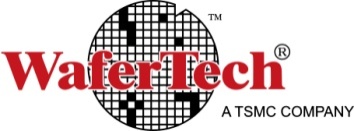 Publication Rights:  WaferTech reserves the right to announce scholarship winners, and publish all or a portion of any submitted essays in any manner.  By submitting an application, you waive all ownership rights in your essay submission.  Scholarship winners:  Scholarships are being provided to pay for school tuition or other directly-related school expenses.  Failure to use the scholarship award for school-related expenses may result in a taxable event to the recipient, and WaferTech will not be responsible for any tax payment or withholding.__________________________________          	_____________      		_________ Student’s Signature				Date 				Parent’s initial if student is under 18Please return completed application to the Career Center by April 28, 2017WaferTech LLC, is a semiconductor foundry located in Camas, Washington. It is part of the TSMC family of fabs, and the only TSMC fab in North America. WaferTech offers this scholarship as a means of support to students involved in STEM (Science, Technology, Engineering, and Math) studies.  WaferTech LLC, is a semiconductor foundry located in Camas, Washington. It is part of the TSMC family of fabs, and the only TSMC fab in North America. WaferTech offers this scholarship as a means of support to students involved in STEM (Science, Technology, Engineering, and Math) studies.  2017 Graduates of any high school in the Camas or Evergreen School Districts who intend to pursue studies in a STEM-focused field may apply for this scholarship. Please fill out the form completely and submit it along with your essay. The essay should not be more than one page in length. 2017 Graduates of any high school in the Camas or Evergreen School Districts who intend to pursue studies in a STEM-focused field may apply for this scholarship. Please fill out the form completely and submit it along with your essay. The essay should not be more than one page in length. Name:  School and District from which you will graduate:Home Address:Graduation Date:Home Address:Phone number:Cumulative (non-weighted) GPA:Email:Are you the dependent of a WaferTech Employee?   Y    N If Yes, Employee Name:List the Institution you plan to attend and major you plan to study after High School: Please describe the activities you have participated in at school or through clubs or other extracurricular activities within the areas of science, technology, engineering or math:Please describe the activities you have participated in at school or through clubs or other extracurricular activities within the areas of science, technology, engineering or math:Essay: On a separate piece of paper, describe your long-term goal in a STEM career field and how your post-high school plans will help you to achieve these goals.  Essay: On a separate piece of paper, describe your long-term goal in a STEM career field and how your post-high school plans will help you to achieve these goals.  